Конспект занятия по речевому развитию с элементами театрализованной деятельности по сказке «Репка» во второй младшей группе                                                               Составила: Швайкова Юлия Дмитриевна                                               Воспитатель: МБДОУ № 49 «Росинка»                                                                  г.Канск 2019Цель: Развитие творческих способностей и речи детей посредством театрализованной деятельности.Задачи: 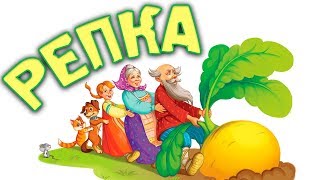 1. Учить узнавать и называть героев сказок.2. Учить детей правильно строить и произносить предложения, отвечать на вопросы воспитателя, строить диалог по ролям.3. Учить с помощью мимики, жестов, выразительно передавать образы героев сказки.4. Обогащать словарный запас детей.5. Воспитывать интерес к театрализованной деятельности, к русским народным сказкам.Методы и приемы. 1. Наглядный: (показ, демонстрация) 2. Словесный: художественное слово, беседа, рассказ, вопросы, пояснения. 3. Игровой: сюрпризный момент, дидактическая игра, драматизация. Атрибуты (материалы для НОД): книга «Репка», набор резиновых игрушек театра «Репка»; «волшебный» мешочек, картинки с изображением героев сказки «Репка» Предварительная работа. 1.Совместная деятельность: Свободное общение по сказке «Репка», беседа о героях сказки. Рассматривание картин с изображением персонажей участников сказки. 2.Образовательная деятельность в ходе режимных моментов: Дидактические игры Разрезные картинки и пазлы по сказке «Репка». Подвижные игры. 3.Самостоятельная деятельность детей: рассматривание иллюстраций по сказкам, настольный театр.Форма проведения: Театрализованная игра. Ход непосредственно-образовательной деятельности: Воспитатель:  Ребята, сегодня я предлагаю вам отправиться в интересное путешествие в сказку. Скажите, вы любите сказки? Дети: даВоспитатель: Сказки любят слушать и взрослые и дети, и поэтому мы их каждый день читаем. А сегодня мы не только будем читать сказку, но и отправимся в нее.Воспитатель: Ребята, посмотрите, что у меня в руке? Дети: мешочекДидактическая игра «Волшебный мешочек»: Воспитатель: Дети, сейчас каждый из вас сможет сам выбрать себе героя, найдя его в «волшебном мешочке» (воспитатель показывает воспитанникам «волшебный мешочек» и дети по очереди выбирают игрушку и называют героя сказки)Воспитатель: А еще я знаю интересную игру, она может привести нас в любую сказку. Хотите поиграть?
Возьмемся за руки и сделаем большой круг. Мы будем идти по кругу и говорить волшебные слова, и тогда попадем в сказку, а вот какая сказка, вы узнаете отгадав загадку. Итак, приготовились (идем по кругу) .
Ножки, ножки вы ходите
Деток в сказку приводите
Мы по кругу идем
Скоро в сказку попадем,
А в какую, мы узнаем
Коль загадку отгадаем.
В этой сказке дедка есть,
Бабушка и внучка.
Вместе с ними жила кошка,
Мышка, псинка Жучка.
Мирно жили, не тужили,
Не было заботы,
Дружно, весело, с охотой
Делали работу. (Сказка «Репка».)

Воспитатель: Жил в одной деревне дед
Вместе с бабкой много лет.
И были у них:
Маша - внучка,
Добрая собачка Жучка,
Кошка Мурка - мурлышкаИ серая быстрая мышка.
(Все герои по очереди выходят кланяются)
Вот решил однажды дедка
Посадить большую репку.
(дед сажает репку и уходит, репка сидит на корточках)
Воспитатель: 
Выросла репка
Крупная да крепкая,
Круглая да гладкая,
Сочная да сладкая.
Ай да, репка на грядке!
Золотая, наливная
И большая - пребольшая, -
Не найти такой нигде!
Дед: (выходит, пытается тянуть репку)
Ну и репка, вот так репка,
Как в земле засела крепко!
Бабушка, скорей беги,
Тянуть репку помоги!
Бабка: 
Иду, иду! Вот так репка, ай - я - яй,
Как большущий каравай!
Воспитатель: Бабка за дедку,
Дедка за репку,
Тянут понемногу,
Вытянуть не могут.
Дед: Нет, не можем мы сорвать,
Надо внучку нам позвать.
Бабка: Внучка, внученька беги,
Тянуть репку помоги!
Внучка: 
Вот так репка, ай - я - яй,
Как большущий каравай!
Воспитатель: Внучка за бабку,
Бабка за дедку,
Дедка за репку,
Тянут понемногу,
Вытянуть не могут.
Бабка: Нет, не можем мы сорвать,
Надо Жучку нам позвать.
Внучка: Жучка, Жучка, к нам беги,
Тянуть репу помоги!
Жучка: 
Вот так репка, ай - я - яй,
Как большущий каравай!
Воспитатель: Жучка за внучку,
Внучка за бабку,
Бабка за дедку,
Дедка за репку,
Тянут понемногу,
Вытянуть не могут.
Внучка: Нет, не можем мы сорвать,
Надо кошку нам позвать.
Жучка: Кошка, кошка, к нам беги,
Тянуть репку помоги!
Кошка: 
Вот так репка, ай - я - яй,
Как большущий каравай!
Воспитатель: Кошка за Жучку,
Жучка за внучку,
Внучка за бабку,
Бабка за дедку,
Дедка за репку,
Тянут понемногу,
Вытянуть не могут.
Жучка: Нет, не можем мы сорвать,
Надо мышку нам позвать.
Кошка: Эй, мышонок, выходи,
Тянуть репку помоги!
Мышка: (бежит)
ПИ - пи - пи!
Ведущий: Мышка за кошку,
Кошка за Жучку,
Жучка за внучку,
Внучка за бабку,
Бабка за дедку,
Дедка за репку,
Постарались, как могли,
Репку вытянули!
Зеленеет огород,
Веселится народ,
В небе солнышко смеётся,
Нас плясать зовет!
(все герои сказки танцуют под р. н. мелодию)Воспитатель: дети с какой сказкой мы сегодня познакомились?Дети: РепкаВоспитатель: Ребята, вы молодцы, были дружными, поэтому, и помогли вырвать репку, ведь в большом деле – никто не лишний, даже самая маленькая помощь. 